Diagnose Suspension ConcernsMeets ASE Task:  (A4-C-1) P-1, (A4-C-2) P-2   Diagnose SLA and strut suspension concerns; determine needed action.Name _______________________________   Date ___________  Time on Task __________Make/Model/Year _________________   VIN ________________   Evaluation:   4    3    2    1                      _____  1.  Check service information for the specified procedures to follow when diagnosing 	     suspension-related concerns.  Check all items that are specified.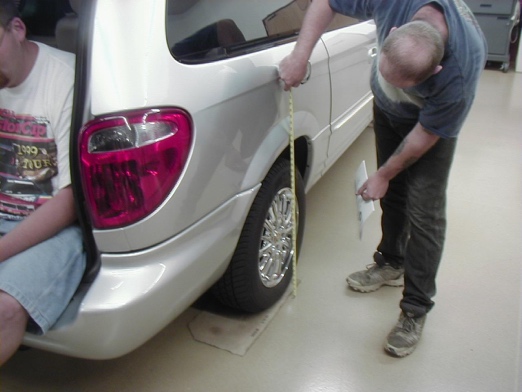 		____  Road Test		____  Visual inspection		____  Ride height measurement		____  Other (describe) ____________			______________________________  2.  Based on the inspection, what is the needed action?  ___________________________		__________________________________________________________________		__________________________________________________________________		__________________________________________________________________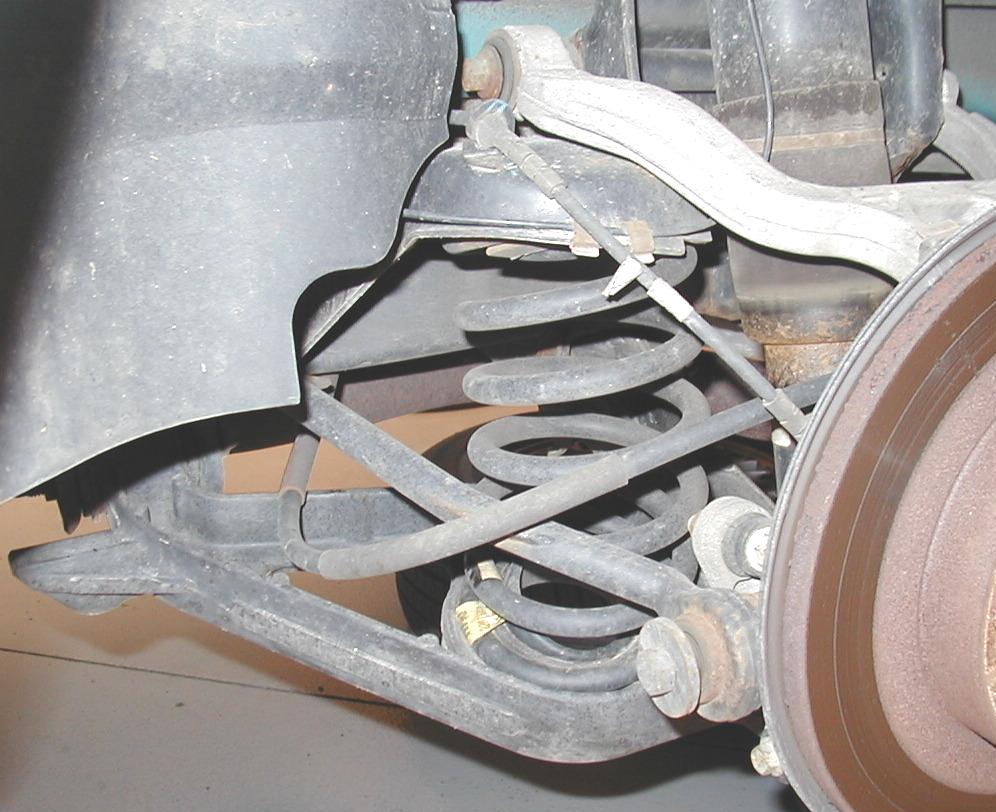 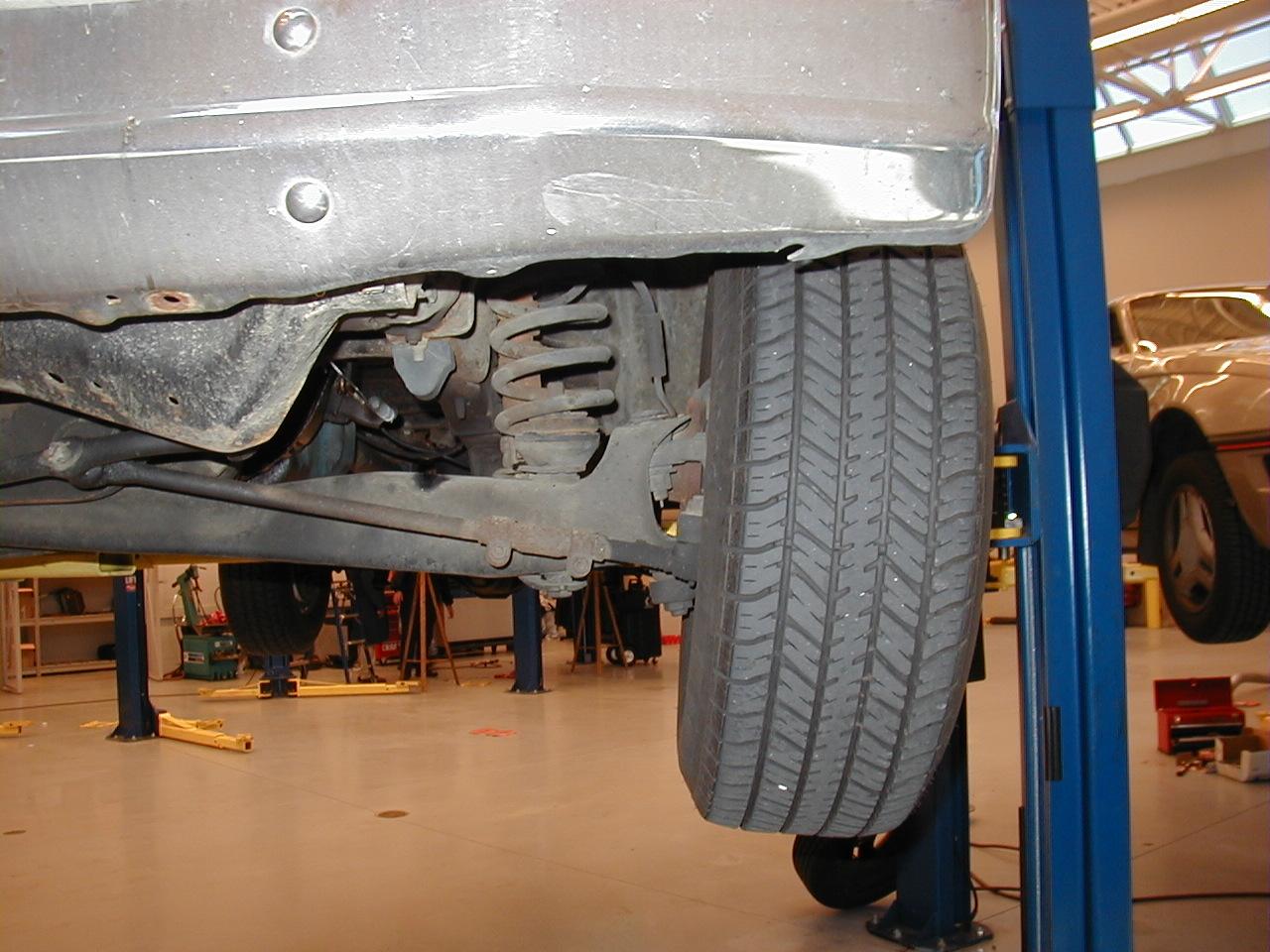 